	Vadovaudamasi Lietuvos Respublikos vietos savivaldos įstatymo 16 straipsnio 2 dalies 26 punktu, Lietuvos Respublikos sveikatos priežiūros įstaigų įstatymo 36 straipsnio 3 dalimi, Pagėgių savivaldybei nuosavybės teise priklausančio turto valdymo, naudojimo ir disponavimo juo tvarkos aprašo, patvirtinto Pagėgių savivaldybės tarybos 2019 m. rugsėjo 26 d. sprendimu Nr. T-160 „Dėl Pagėgių savivaldybei nuosavybės teise priklausančio turto valdymo, naudojimo ir disponavimo juo tvarkos aprašo patvirtinimo“, 9.2 papunkčiu, 12 punktu, Pagėgių savivaldybės taryba n u s p r e n d ž i a:1. Perduoti Pagėgių savivaldybės viešajai įstaigai „Pagėgių pirminės sveikatos priežiūros centras“ valdyti patikėjimo teise Pagėgių savivaldybei nuosavybės teise priklausantį ilgalaikį materialųjį turtą:1.1. patalpas: I aukšte (plotas – 297,55 kv. m), II aukšte (plotas – 192,71 kv. m), rūsyje (plotas – 152,32 kv. m) su bendro naudojimo patalpomis, kurių plotas − 60,78 kv. m, iš viso bendras plotas – 703,36 kv. m, esančias pastate, kurio unikalus Nr. 8899-3005-6015, bendras plotas – 1629,44 kv. m, pažymėjimas plane, 1D2p, inventorinės bylos Nr. 408, registro Nr. 50/136158, kadastro duomenų fiksavimo data 2002-12-16, adresu: Jaunimo g. 6, Pagėgiai;1.2. patalpas: Nr. 1-59 (plotas − 2,08 kv. m), Nr. 1-105 (plotas − 16,04 kv. m), Nr. 1-106 (plotas − 8,88 kv. m), Nr. 1-107 (plotas −  8,88 kv. m), Nr. 1-108 (plotas − 8,88 kv. m), Nr. 1-109 (plotas − 10,30 kv. m), Nr. 1-110 (plotas − 0,72 kv. m) su bendro naudojimo patalpomis: 1/5 Nr.1-56 (plotas − 3,81 kv. m), 1/5 Nr. 1-55 (plotas − 11,53 kv. m), 1/5 Nr. 1-58 (plotas − 14,94 kv. m), 1/5 Nr. 1-60 (plotas − 3,15 kv. m), iš viso bendras plotas  − 62,47 kv. m, esančias pastate, kurio unikalus Nr. 8898-6006-3019, pažymėjimas plane 1B2p, bendras plotas − 2717,18 kv. m, registro Nr. 50/134706, kadastro duomenų fiksavimo data 1993-05-07, adresu: Rambyno g. 22, Lumpėnų k., Lumpėnų sen., Pagėgių sav.;1.3. patalpas: Nr. 1-64 (plotas − 34,52 kv. m), Nr. 1-65 (plotas − 5,73 kv. m), Nr. 1-66 (plotas − 5,73 kv. m), Nr. 1-67 (plotas − 11,32 kv. m), Nr. 1-68 (plotas − 10,05 kv. m), Nr. 1-69 (plotas − 10,13 kv. m), Nr. 1-70 (plotas − 1,83 kv. m), Nr. 1-71 (plotas − 12,30 kv. m), iš viso bendras plotas − 91,61 kv. m, esančias pastate, kurio unikalus Nr. 8893-5007-9010, pažymėjimas plane 2C2p, kadastro duomenų fiksavimo data 2007-09-28, registro Nr. 50/144180, inventorinės bylos Nr. 7508, adresu: Prano Lukošaičio g. 18, Vilkyškių mstl., Vilkyškių sen., Pagėgių sav.; 1.4. patalpas: 1-8 (plotas − 3,13 kv. m), 1-20 (plotas − 14,80 kv. m), 1-21 (plotas −  11,55 kv. m), 1-22 (plotas − 10,91 kv. m), 1-23 (plotas − 12,94 kv. m), 1-24 (plotas − 1,45 kv. m), 1-25 (plotas − 1,91 kv. m), 1-26 (plotas − 1,12 kv. m), 1-27 (plotas – 2,37 kv. m), 1-28 (plotas − 9,77 kv. m), 1-29 (plotas − 12,84 kv. m) su bendro naudojimo patalpomis: 1-12 (plotas − 1,42 kv. m), 1-13 (plotas − 9,77 kv. m), iš viso bendras plotas − 93,98 kv. m,  kurių unikalus Nr. 6300-2000-5018, žymėjimas 1L1p, registro Nr. 95/62414, inventorinės bylos Nr. 8889, kadastro duomenų fiksavimo data 2002-10-24, adresu: Aušros g. 1, Rukų k., Stoniškių sen., Pagėgių sav.	2. Įpareigoti Pagėgių savivaldybės administracijos direktorių ir Pagėgių savivaldybės viešosios įstaigos „Pagėgių pirminės sveikatos priežiūros centras“ direktorę pasirašyti turto  patikėjimo sutartį ir perdavimo – priėmimo aktą.  	3. Sprendimą paskelbti Pagėgių savivaldybės interneto svetainėje www.pagegiai.lt.	Šis sprendimas gali būti skundžiamas Regionų apygardos administracinio teismo Klaipėdos rūmams (Galinio Pylimo g. 9, 91230 Klaipėda) Lietuvos Respublikos administracinių bylų teisenos įstatymo nustatyta tvarka per 1 (vieną) mėnesį nuo sprendimo paskelbimo ar įteikimo suinteresuotiems asmenims dienos.SUDERINTA:Administracijos direktoriaus pavaduotojas,pavaduojantis administracijos direktorių                                                         Eugenijus Dargužas  Dokumentų valdymo ir teisės skyriaus vyresnioji specialistė  				              Ingrida Zavistauskaitė              Civilinės metrikacijos ir viešosios tvarkos skyriaus vyriausioji specialistė − kalbos ir archyvo tvarkytoja                                      Laimutė Mickevičienė        Parengė Laimutė Šegždienė,Turto ir ūkio skyriaus vedėjo pavaduotoja                         Pagėgių savivaldybės tarybos                 veiklos reglamento                 2 priedasSPRENDIMO PROJEKTO „DĖL ILGALAIKIO MATERIALIOJO TURTO perdavimo valdyti patikėjimo teise  pagėgių savivaldybės vIEŠAJAI įSTAIGAI  „pagėgių pirminės sveikatos priežiūros centrAS“AIŠKINAMASIS RAŠTAS2020-09-14	1. Parengto projekto tikslai ir uždaviniai: perduoti viešajai įstaigai „Pagėgių pirminės sveikatos priežiūros centras“ valdyti patikėjimo teise Rukų, Vilkyškių, Lumpėnų medicinos punktus ir patalpas, esančias Jaunimo g. 6, Pagėgių mieste.    	 2. Kaip šiuo metu yra sureguliuoti projekte aptarti klausimai: vadovaujantis Lietuvos Respublikos sveikatos priežiūros įstaigų įstatymo Nr. I-1367  36 straipsnio pakeitimo įstatymu,  Savivaldybė jai nuosavybės teise priklausantį ilgalaikį materialųjį turtą (toliau – savivaldybės turtas) savivaldybės tarybos nustatyta tvarka LNSS asmens ir (ar) visuomenės sveikatos priežiūros viešosioms įstaigoms, kurių savininkas (dalininkas) yra savivaldybė (toliau – savivaldybės viešoji įstaiga), perduoda patikėjimo teise pagal patikėjimo sutartį. Sprendimą dėl savivaldybės turto perdavimo patikėjimo teise priima savivaldybės taryba. Šiuo metu dėl šių medicinos punktų yra sudarytos panaudos sutartys, kurios bus nutrauktos.     	 3. Kokių teigiamų rezultatų laukiama: turtas bus perduotas iš balanso į balansą.     	4. Galimos neigiamos priimto projekto pasekmės ir kokių priemonių reikėtų imtis, kad tokių pasekmių būtų išvengta:  priėmus sprendimą neigiamų pasekmių nenumatoma.     	5. Kokius galiojančius aktus (tarybos, mero, savivaldybės administracijos direktoriaus) reikėtų pakeisti ir panaikinti, priėmus sprendimą pagal teikiamą projektą.     	6. Jeigu priimtam sprendimui reikės kito tarybos sprendimo, mero potvarkio ar administracijos direktoriaus įsakymo, kas ir kada juos turėtų parengti: Pagėgių savivaldybės administracijos Turto ir ūkio skyrius.    	7. Ar reikalinga atlikti sprendimo projekto antikorupcinį vertinimą: nereikalinga.    	8. Sprendimo vykdytojai ir įvykdymo terminai, lėšų, reikalingų sprendimui įgyvendinti, poreikis (jeigu tai numatoma – derinti su Finansų skyriumi): Savivaldybės administracija. Sprendimui įgyvendinti savivaldybės biudžeto lėšų nereikės.     	9. Projekto rengimo metu gauti specialistų vertinimai ir išvados, ekonominiai apskaičiavimai (sąmatos)  ir konkretūs finansavimo šaltiniai:           	 10. Projekto rengėjas ar rengėjų grupė. Turto ir ūkio skyriaus vedėjo pavaduotoja Laimutė Šegždienė, tel. 8 441 70 410.         	 11. Kiti, rengėjo nuomone,  reikalingi pagrindimai ir paaiškinimai: projektas parengtas vadovaujantis Lietuvos Respublikos vietos savivaldos įstatymo 16 straipsnio 2 dalies 26 punktu, Lietuvos Respublikos sveikatos priežiūros įstaigų įstatymo Nr. I-1367  36 straipsnio pakeitimo įstatymu.Turto ir ūkio skyriaus vedėjo pavaduotoja                                                          Laimutė Šegždienė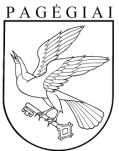 Pagėgių savivaldybės tarybasprendimasdėl ILGALAIKIO MATERIALIOJO TURTO perdavimo valdyti patikėjimo teise  pagėgių savivaldybės vIEŠAJAI įSTAIGAI  „pagėgių pirminės sveikatos priežiūros centrAS“ 2020 m. rugsėjo 14 d. Nr. T1-204Pagėgiai